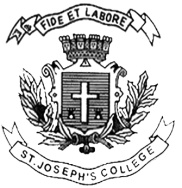 ST. JOSEPH’S COLLEGE (AUTONOMOUS), BENGALURU-27OPEN ELECTIVE – IV SEMESTERSEMESTER EXAMINATION: APRIL 2017PS OE 4116: Ideas about Development: Introduction to Select ReadingsThis is an open book exam. Students are permitted to bring in their reading material to the exam hall.Time 1 1/2 hrs                                                                                            Max.Marks 35Part AConstruct a debate on Science and Technology sourcing the views and arguments made by MK Gandhi, ClaudeAlvares and Otto Ullrich. Illustrate the concerns expressed in the three essays. Provide your own arguments for or against the views expressed by the protagonists.  400 words.   ORWrite an essay to explain the specific insights and ideas you gained from this course highlighting the areas of agreement and disagreement providing reasons for your position. Conclude with a suitable judgment.(400 words) 		(1x15=15)              Part B              Answer any two of the following in 150- 200 words each.                          (2x10=20)State the arguments of AG Frank and Samir Amin in their essays on Development.What are your views on consumerist lifestyles? Would you consider this as a threat to the environment? Respond to the essay of Rajni Kothari.Examine the views of JC Kumarappa. Are such approaches practical today? Make an argument of your case. ORFrame two sets of what? Why? And How?Questions for the essays of MS Swaminathan and P Sainath.PS-OE-4116-B-17